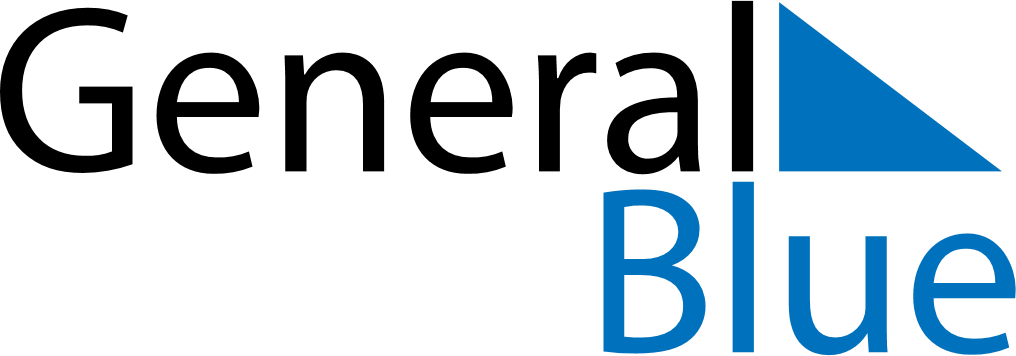 Weekly CalendarApril 12, 2021 - April 18, 2021Weekly CalendarApril 12, 2021 - April 18, 2021Weekly CalendarApril 12, 2021 - April 18, 2021Weekly CalendarApril 12, 2021 - April 18, 2021Weekly CalendarApril 12, 2021 - April 18, 2021Weekly CalendarApril 12, 2021 - April 18, 2021MONDAYApr 12TUESDAYApr 13TUESDAYApr 13WEDNESDAYApr 14THURSDAYApr 15FRIDAYApr 16SATURDAYApr 17SUNDAYApr 18